 Republic of the Philippines 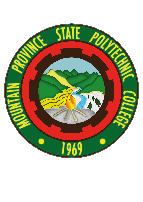 Mountain Province State Polytechnic CollegeBontoc, Mountain Province(This JOP Form1 should be accomplished in three copies - (One copy COA, Accounting and HRMO) to be submitted at the HR Office every first working day of the month.)Name:     ____________________________________________         Position: ______________________________________             (Family Name      First Name        Middle Name)	Place of Assignment: ____________________________________________________     Rate per Month: _________Period: CERTIFICATION OF SERVICE RENDERED AND ACCOMPLISHMENT(Contracted Personnel)TO WHOM IT MAY CONCERN:	This is to certify that I have rendered services for the following dates:Total No. of days rendered: Total days absent:     					          	                          SignatureAPPROVED:                       SIGNATURE OVER PRINTED NAMEPosition/Designation: _DATESAMAMPMPMDAILY ACCOMPLISHMENTS12345678910111213141516171819202122232425262728293031